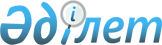 Бұланды аудандық мәслихатының 2022 жылғы 23 желтоқсандағы № 7С-30/1 "2023-2025 жылдарға арналған аудандық бюджет туралы" шешіміне өзгерістер енгізу туралыАқмола облысы Бұланды аудандық мәслихатының 2023 жылғы 16 қарашадағы № 8С-10/1 шешімі
      Бұланды аудандық мәслихаты ШЕШТІ:
      1. Бұланды аудандық мәслихатының "2023-2025 жылдарға арналған аудандық бюджет туралы" 2022 жылғы 23 желтоқсандағы № 7С-30/1 шешіміне келесі өзгерістер енгізілсін:
      1 тармақ жаңа редакцияда баяндалсын:
      "1. 2023-2025 жылдарға арналған аудандық бюджет тиісінше 1, 2 және 3 қосымшаларға сәйкес, соның ішінде 2023 жылға келесі көлемдерде бекітілсін:
      1) кірістер – 7062945,9 мың теңге, соның ішінде:
      салықтық түсімдер – 1896654,8 мың теңге;
      салықтық емес түсімдер – 13778,2 мың теңге;
      негізгі капиталды сатудан түсетін түсімдер – 160416,4 мың теңге;
      трансферттер түсімі – 4992096,5 мың теңге;
      2) шығындар – 7296629,1 мың теңге;
      3) таза бюджеттік кредиттеу – 5722,2 мың теңге;
      бюджеттік кредиттер – 13500,1 мың теңге;
      бюджеттік кредиттерді өтеу – 7777,9 мың теңге;
      4) қаржы активтерiмен операциялар бойынша сальдо – 0,0 мың теңге;
      5) бюджет тапшылығы (профициті) – - 239405,4 мың теңге;
      6) бюджет тапшылығын қаржыландыру (профицитін пайдалану) – 239405,4 мың теңге.";
      5 тармақ жаңа редакцияда баяндалсын:
      "5. 2023 жылға арналған ауданның жергілікті атқарушы органының резерві 923,4 мың теңге сомасында бекітілсін.";
      8 тармақ жаңа редакцияда баяндалсын:
      "8. 2023 жылға арналған аудандық бюджетте облыстық бюджетке 7777,9 мың теңге сомасында бюджеттік кредиттерді өтеу және 5422,3 мың теңге сомасында бюджеттік кредиттерді мерзімінен бұрын өтеу көзделгені ескерiлсiн.";
      жоғарыда көрсетілген шешімнің 1, 4, 5, 6 қосымшалары осы шешімнің 1, 2, 3, 4 қосымшаларына сәйкес жаңа редакцияда баяндалсын.
      2. Осы шешiм 2023 жылдың 1 қаңтарынан бастап қолданысқа енгiзiледi.
      "КЕЛІСІЛДІ" 2023 жылға арналған аудандық бюджет 2023 жылға арналған республикалық бюджеттен нысаналы трансферттер мен бюджеттік кредиттер 2023 жылға арналған облыстық бюджеттен нысаналы трансферттер 2023 жылға арналған аудандық бюджеттен Макинск қаласының және ауылдық округтердің бюджеттеріне нысаналы трансферттер
					© 2012. Қазақстан Республикасы Әділет министрлігінің «Қазақстан Республикасының Заңнама және құқықтық ақпарат институты» ШЖҚ РМК
				
      Аудандық мәслихаттың төрағасы

Н.Сексенов

      Бұланды ауданының әкімдігі
Бұланды аудандық
мәслихатының
2023 жылғы 16 қарашадағы
№ 8С-10/1 шешіміне
1 қосымшаБұланды аудандық
мәслихатының
2022 жылғы 23 желтоқсандағы
№ 7С-30/1 шешіміне
1 қосымша
Санаты
Санаты
Санаты
Санаты
Сома
мың теңге
Сыныбы
Сыныбы
Сыныбы
Сома
мың теңге
Кіші сыныбы
Кіші сыныбы
Сома
мың теңге
Атауы
Сома
мың теңге
1
2
3
4
5
I. Кірістер
7062945,9
1
Салықтық түсімдер
1896654,8
01
Табыс салығы
163289,0
1
Корпоративтік табыс салығы
127480,0
2
Жеке табыс салығы
35809,0
03
Әлеуметтiк салық
1056274,0
1
Әлеуметтік салық
1056274,0
04
Меншiкке салынатын салықтар
587268,8
1
Мүлiкке салынатын салықтар
587268,8
05
Тауарларға, жұмыстарға және көрсетілетін қызметтерге салынатын iшкi салықтар
66323,0
2
Акциздер
3970,0
3
Табиғи және басқа да ресурстарды пайдаланғаны үшiн түсетiн түсiмдер
49900,0
4
Кәсiпкерлiк және кәсiби қызметтi жүргiзгенi үшiн алынатын алымдар
12453,0
08
Заңдық маңызы бар әрекеттерді жасағаны және (немесе) оған уәкілеттігі бар мемлекеттік органдар немесе лауазымды адамдар құжаттар бергені үшін алынатын міндетті төлемдер
23500,0
1
Мемлекеттік баж
23500,0
2
Салықтық емес түсiмдер
13778,2
01
Мемлекеттік меншіктен түсетін кірістер
6362,2
1
Мемлекет меншігіндегі акциялардың мемлекеттік пакеттеріне дивидендтер
128,0
5
Мемлекет меншігіндегі мүлікті жалға беруден түсетін кірістер
6226,2
7
Мемлекеттік бюджеттен берілген кредиттер бойынша сыйақылар
8,0
03
Мемлекеттік бюджеттен қаржыландырылатын мемлекеттік мекемелер ұйымдастыратын мемлекеттік сатып алуды өткізуден түсетін ақша түсімдері
797,0
1
Мемлекеттік бюджеттен қаржыландырылатын мемлекеттік мекемелер ұйымдастыратын мемлекеттік сатып алуды өткізуден түсетін ақша түсімдері
797,0
04
Мемлекеттік бюджеттен қаржыландырылатын, сондай-ақ Қазақстан Республикасы Ұлттық Банкінің бюджетінен (шығыстар сметасынан) ұсталатын және қаржыландырылатын мемлекеттік мекемелер салатын айыппұлдар, өсімпұлдар, санкциялар, өндіріп алулар
606,0
1
Мұнай секторы ұйымдарынан және Жәбірленушілерге өтемақы қорына түсетін түсімдерді қоспағанда, мемлекеттік бюджеттен қаржыландырылатын, сондай-ақ Қазақстан Республикасы Ұлттық Банкінің бюджетінен (шығыстар сметасынан) ұсталатын және қаржыландырылатын мемлекеттік мекемелер салатын айыппұлдар, өсімпұлдар, санкциялар, өндіріп алулар
606,0
06
Басқа да салықтық емес түсiмдер
6013,0
1
Басқа да салықтық емес түсiмдер
6013,0
3
Негізгі капиталды сатудан түсетін түсімдер
160416,4
01
Мемлекеттік мекемелерге бекітілген мемлекеттік мүлікті сату
131132,4
1
Мемлекеттік мекемелерге бекітілген мемлекеттік мүлікті сату
131132,4
03
Жердi және материалдық емес активтердi сату
29284,0
1
Жерді сату
29229,0
2
Материалдық емес активтерді сату
55,0
4
Трансферттер түсімі
4992096,5
01
Төмен тұрған мемлекеттiк басқару органдарынан трансферттер
39140,0
3
Аудандық маңызы бар қалалардың, ауылдардың, кенттердің, ауылдық округтардың бюджеттерінен трансферттер
39140,0
02
Мемлекеттiк басқарудың жоғары тұрған органдарынан түсетiн трансферттер
4952956,5
2
Облыстық бюджеттен түсетiн трансферттер
4952956,5
Функционалдық топ 
Функционалдық топ 
Функционалдық топ 
Функционалдық топ 
Сома
Бюджеттік бағдарламалардың әкiмшiсi 
Бюджеттік бағдарламалардың әкiмшiсi 
Бюджеттік бағдарламалардың әкiмшiсi 
Сома
Бағдарлама 
Бағдарлама 
Сома
Атауы
Сома
1
2
3
4
5
II. Шығындар
7296629,1
01
Жалпы сипаттағы мемлекеттiк көрсетілетін қызметтер
529615,7
112
Аудан (облыстық маңызы бар қала) мәслихатының аппараты
39135,9
001
Аудан (облыстық маңызы бар қала) мәслихатының қызметін қамтамасыз ету жөніндегі қызметтер
37888,8
005
Мәслихаттар депутаттары қызметінің тиімділігін арттыру
1247,1
122
Аудан (облыстық маңызы бар қала) әкімінің аппараты
200002,9
001
Аудан (облыстық маңызы бар қала) әкімінің қызметін қамтамасыз ету жөніндегі қызметтер
200002,9
454
Ауданның (облыстық маңызы бар қаланың) кәсіпкерлік және ауыл шаруашылығы бөлімі
43571,1
001
Жергілікті деңгейде кәсіпкерлікті және ауыл шаруашылығын дамыту саласындағы мемлекеттік саясатты іске асыру жөніндегі қызметтер
43571,1
459
Ауданның (облыстық маңызы бар қаланың) экономика және қаржы бөлімі
55014,5
001
Ауданның (облыстық маңызы бар қаланың) экономикалық саясатын қалыптастыру мен дамыту, мемлекеттік жоспарлау, бюджеттік атқару және коммуналдық меншігін басқару саласындағы мемлекеттік саясатты іске асыру жөніндегі қызметтер
53731,6
003
Салық салу мақсатында мүлікті бағалауды жүргізу
1264,9
010
Жекешелендіру, коммуналдық меншікті басқару, жекешелендіруден кейінгі қызмет және осыған байланысты дауларды реттеу
18,0
467
Ауданның (облыстық маңызы бар қаланың) құрылыс бөлімі
2000,0
040
Мемлекеттік органдардың объектілерін дамыту
2000,0
489
Ауданның (облыстық маңызы бар қаланың) мемлекеттік активтер және сатып алу бөлімі
15343,5
001
Жергілікті деңгейде мемлекеттік активтер мен сатып алуды басқару саласындағы мемлекеттік саясатты іске асыру жөніндегі қызметтер
15282,0
005
Жекешелендіру, коммуналдық меншікті басқару, жекешелендіруден кейінгі қызмет және осыған байланысты дауларды реттеу
61,5
492
Ауданның (облыстық маңызы бар қаланың) тұрғын үй-коммуналдық шаруашылығы, жолаушылар көлігі, автомобиль жолдары және тұрғын үй инспекциясы бөлімі
174547,8
001
Жергілікті деңгейде тұрғын үй-коммуналдық шаруашылық, жолаушылар көлігі, автомобиль жолдары және тұрғын үй инспекциясы саласындағы мемлекеттік саясатты іске асыру жөніндегі қызметтер
26085,4
067
Ведомстволық бағыныстағы мемлекеттік мекемелер мен ұйымдардың күрделі шығыстары
43810,0
113
Төменгі тұрған бюджеттерге берілетін нысаналы ағымдағы трансферттер
104652,4
02
Қорғаныс
14398,8
122
Аудан (облыстық маңызы бар қала) әкімінің аппараты
14398,8
005
Жалпыға бірдей әскери міндетті атқару шеңберіндегі іс-шаралар
9299,0
006
Аудан (облыстық маңызы бар қала) ауқымындағы төтенше жағдайлардың алдын алу және оларды жою
5099,8
03
Қоғамдық тәртіп, қауіпсіздік, құқықтық, сот, қылмыстық-атқару қызметі
3381,0
492
Ауданның (облыстық маңызы бар қаланың) тұрғын үй-коммуналдық шаруашылығы, жолаушылар көлігі, автомобиль жолдары және тұрғын үй инспекциясы бөлімі
3381,0
021
Елдi мекендерде жол қозғалысы қауiпсiздiгін қамтамасыз ету
3381,0
06
Әлеуметтiк көмек және әлеуметтiк қамсыздандыру
298771,7
451
Ауданның (облыстық маңызы бар қаланың) жұмыспен қамту және әлеуметтік бағдарламалар бөлімі
293812,7
001
Жергілікті деңгейде халық үшін әлеуметтік бағдарламаларды жұмыспен қамтуды қамтамасыз етуді іске асыру саласындағы мемлекеттік саясатты іске асыру жөніндегі қызметтер 
49317,6
002
Жұмыспен қамту бағдарламасы
36693,1
004
Ауылдық жерлерде тұратын денсаулық сақтау, білім беру, әлеуметтік қамтамасыз ету, мәдениет, спорт және ветеринар мамандарына отын сатып алуға Қазақстан Республикасының заңнамасына сәйкес әлеуметтік көмек көрсету
23228,0
005
Мемлекеттік атаулы әлеуметтік көмек 
15303,6
006
Тұрғын үйге көмек көрсету
229,5
007
Жергілікті өкілетті органдардың шешімі бойынша мұқтаж азаматтардың жекелеген топтарына әлеуметтік көмек
55481,5
010
Үйден тәрбиеленіп оқытылатын мүгедектігі бар балаларды материалдық қамтамасыз ету
969,0
011
Жәрдемақыларды және басқа да әлеуметтік төлемдерді есептеу, төлеу мен жеткізу бойынша қызметтерге ақы төлеу
226,0
017
Оңалтудың жеке бағдарламасына сәйкес мұқтаж мүгедектігі бар адамдарды протездік-ортопедиялық көмек, сурдотехникалық құралдар, тифлотехникалық құралдар, санаторий-курорттық емделу, мiндеттi гигиеналық құралдармен қамтамасыз ету, арнаулы жүрiп-тұру құралдары, жеке көмекшінің және есту бойынша мүгедектігі бар адамдарға қолмен көрсететiн тіл маманының қызметтері мен қамтамасыз ету
77634,6
023
Жұмыспен қамту орталықтарының қызметін қамтамасыз ету
28193,8
050
Қазақстан Республикасында мүгедектігі бар адамдардың құқықтарын қамтамасыз етуге және өмір сүру сапасын жақсарту
1930,0
054
Үкіметтік емес ұйымдарда мемлекеттік әлеуметтік тапсырысты орналастыру
4606,0
492
Ауданның (облыстық маңызы бар қаланың) тұрғын үй-коммуналдық шаруашылығы, жолаушылар көлігі, автомобиль жолдары және тұрғын үй инспекциясы бөлімі
4959,0
007
Жергілікті өкілетті органдардың шешімі бойынша азаматтардың жекелеген санаттарын қалалық қоғамдық көлікте (таксиден басқа) жеңілдікпен, тегін жол жүру түрінде әлеуметтік қолдау
4959,0
07
Тұрғын үй-коммуналдық шаруашылық
2189152,1
467
Ауданның (облыстық маңызы бар қаланың) құрылыс бөлімі
1906011,6
004
Инженерлік-коммуникациялық инфрақұрылымды жобалау, дамыту және (немесе) жайластыру
5400,1
006
Сумен жабдықтау және су бұру жүйесін дамыту
99694,0
058
Ауылдық елді мекендердегі сумен жабдықтау және су бұру жүйесін дамыту
1599317,5
098
Коммуналдық тұрғын үй қорының тұрғын үйлерін сатып алу
201600,0
492
Ауданның (облыстық маңызы бар қаланың) тұрғын үй-коммуналдық шаруашылығы, жолаушылар көлігі, автомобиль жолдары және тұрғын үй инспекциясы бөлімі
283140,5
003
Мемлекеттік тұрғын үй қорын сақтауды үйымдастыру
7094,0
011
Шағын қалаларды жылумен жабдықтауды үздіксіз қамтамасыз ету
152000,0
015
Елді мекендердегі көшелерді жарықтандыру
10474,8
018
Елді мекендерді абаттандыру және көгалдандыру
100000,0
026
Ауданның (облыстық маңызы бар қаланың) коммуналдық меншігіндегі жылу желілерін пайдалануды ұйымдастыру
3571,7
031
Кондоминиум объектілеріне техникалық паспорттар дайындау
10000,0
08
Мәдениет, спорт, туризм және ақпараттық кеңістiк
412879,7
456
Ауданның (облыстық маңызы бар қаланың) ішкі саясат бөлімі
57227,7
001
Жергілікті деңгейде ақпарат, мемлекеттілікті нығайту және азаматтардың әлеуметтік сенімділігін қалыптастыру саласында мемлекеттік саясатты іске асыру жөніндегі қызметтер
30940,5
002
Мемлекеттік ақпараттық саясат жүргізу жөніндегі қызметтер
8190,0
003
Жастар саясаты саласында іс-шараларды iске асыру
18097,2
457
Ауданның (облыстық маңызы бар қаланың) мәдениет, тілдерді дамыту, дене шынықтыру және спорт бөлімі
353652,0
001
Жергілікті деңгейде мәдениет, тілдерді дамыту, дене шынықтыру және спорт саласында мемлекеттік саясатты іске асыру жөніндегі қызметтер
20791,9
003
Мәдени-демалыс жұмысын қолдау
203474,1
006
Аудандық (қалалық) кiтапханалардың жұмыс iстеуi
100854,5
007
Мемлекеттiк тiлдi және Қазақстан халқының басқа да тiлдерін дамыту
12649,2
009
Аудандық (облыстық маңызы бар қалалық) деңгейде спорттық жарыстар өткiзу
6505,0
010
Әртүрлi спорт түрлерi бойынша аудан (облыстық маңызы бар қала) құрама командаларының мүшелерiн дайындау және олардың облыстық спорт жарыстарына қатысуы
8455,0
032
Ведомстволық бағыныстағы мемлекеттік мекемелер мен ұйымдардың күрделі шығыстары
922,3
467
Ауданның (облыстық маңызы бар қаланың) құрылыс бөлімі
2000,0
011
Мәдениет объектілерін дамыту
2000,0
10
Ауыл, су, орман, балық шаруашылығы, ерекше қорғалатын табиғи аумақтар, қоршаған ортаны және жануарлар дүниесін қорғау, жер қатынастары
27748,4
459
Ауданның (облыстық маңызы бар қаланың) экономика және қаржы бөлімі
5686,7
099
Мамандарға әлеуметтік қолдау көрсету жөніндегі шараларды іске асыру
5686,7
463
Ауданның (облыстық маңызы бар қаланың) жер қатынастары бөлімі
22061,7
001
Аудан (облыстық маңызы бар қала) аумағында жер қатынастарын реттеу саласындағы мемлекеттік саясатты іске асыру жөніндегі қызметтер
22061,7
11
Өнеркәсіп, сәулет, қала құрылысы және құрылыс қызметі
97952,5
467
Ауданның (облыстық маңызы бар қаланың) құрылыс бөлімі
76987,5
001
Жергілікті деңгейде құрылыс саласындағы мемлекеттік саясатты іске асыру жөніндегі қызметтер
76987,5
468
Ауданның (облыстық маңызы бар қаланың) сәулет және қала құрылысы бөлімі
20965,0
001
Жергілікті деңгейде сәулет және қала құрылысы саласындағы мемлекеттік саясатты іске асыру жөніндегі қызметтер
20965,0
12
Көлiк және коммуникация
70570,2
492
Ауданның (облыстық маңызы бар қаланың) тұрғын үй-коммуналдық шаруашылығы, жолаушылар көлігі, автомобиль жолдары және тұрғын үй инспекциясы бөлімі
70570,2
023
Автомобиль жолдарының жұмыс істеуін қамтамасыз ету
16537,2
037
Әлеуметтік маңызы бар қалалық (ауылдық), қала маңындағы және ауданішілік қатынастар бойынша жолаушылар тасымалдарын субсидиялау
27000,0
045
Аудандық маңызы бар автомобиль жолдарын және елді-мекендердің көшелерін күрделі және орташа жөндеу
27033,0
13
Басқалар
2596378,6
459
Ауданның (облыстық маңызы бар қаланың) экономика және қаржы бөлімі
923,4
012
Ауданның (облыстық маңызы бар қаланың) жергілікті атқарушы органының резерві 
923,4
467
Ауданның (облыстық маңызы бар қаланың) құрылыс бөлімі
2008979,2
079
"Ауыл-Ел бесігі" жобасы шеңберінде ауылдық елді мекендердегі әлеуметтік және инженерлік инфрақұрылымдарды дамыту
1695845,0
085
Шағын және моноқалаларда бюджеттік инвестициялық жобаларды іске асыру
313134,2
492
Ауданның (облыстық маңызы бар қаланың) тұрғын үй-коммуналдық шаруашылығы, жолаушылар көлігі, автомобиль жолдары және тұрғын үй инспекциясы бөлімі
586476,0
077
"Ауыл-Ел бесігі" жобасы шеңберінде ауылдық елді мекендердегі әлеуметтік және инженерлік инфрақұрылым бойынша іс-шараларды іске асыру
264963,0
079
"Ауыл-Ел бесігі" жобасы шеңберінде ауылдық елді мекендердегі әлеуметтік және инженерлік инфрақұрылымдарды дамыту
321513,0
14
Борышқа қызмет көрсету
7743,0
459
Ауданның (облыстық маңызы бар қаланың) экономика және қаржы бөлімі
7743,0
021
Жергілікті атқарушы органдардың облыстық бюджеттен қарыздар бойынша сыйақылар мен өзге де төлемдерді төлеу бойынша борышына қызмет көрсету
7743,0
15
Трансферттер
1048037,4
459
Ауданның (облыстық маңызы бар қаланың) экономика және қаржы бөлімі
1048037,4
006
Пайдаланылмаған (толық пайдаланылмаған) нысаналы трансферттерді қайтару
2472,7
007
Бюджеттік алып қоюлар
464562,0
024
Заңнаманы өзгертуге байланысты жоғары тұрған бюджеттің шығындарын өтеуге төменгі тұрған бюджеттен ағымдағы нысаналы трансферттер
130420,5
038
Субвенциялар
251455,0
054
Қазақстан Республикасының Ұлттық қорынан берілетін нысаналы трансферт есебінен республикалық бюджеттен бөлінген пайдаланылмаған (түгел пайдаланылмаған) нысаналы трансферттердің сомасын қайтару
199127,2
III. Таза бюджеттік кредиттеу 
5722,2
Бюджеттік кредиттер
13500,1
10
Ауыл, су, орман, балық шаруашылығы, ерекше қорғалатын табиғи аумақтар, қоршаған ортаны және жануарлар дүниесін қорғау, жер қатынастары
13500,1
459
Ауданның (облыстық маңызы бар қаланың) экономика және қаржы бөлімі
13500,1
018
Мамандарды әлеуметтік қолдау шараларын іске асыру үшін бюджеттік кредиттер 
13500,1
Бюджеттік кредиттерді өтеу
7777,9
5
Бюджеттік кредиттерді өтеу
7777,9
01
Бюджеттік кредиттерді өтеу
7777,9
1
Мемлекеттік бюджеттен берілген бюджеттік кредиттерді өтеу
7777,9
IV. Қаржы активтерiмен операциялар бойынша сальдо 
0,0
V. Бюджет тапшылығы (профициті)
-239405,4
VI. Бюджет тапшылығын қаржыландыру (профицитін пайдалану)
239405,4Бұланды аудандық
мәслихатының
2023 жылғы 16 қарашадағы
№ 8С-10/1 шешіміне
2 қосымшаБұланды аудандық
мәслихатының
2022 жылғы 23 желтоқсандағы
№ 7С-30/1 шешіміне
4 қосымша
Атауы
Сома,
мың теңге
Барлығы
3678241,0
Ағымдағы нысаналы трансферттер
201600,0
соның ішінде:
Ауданның құрылыс бөлімі
201600,0
Халықтың әлеуметтік жағынан осал топтарына коммуналдық тұрғын үй қорының тұрғын үйлерін сатып алуға
201600,0
Нысаналы даму трансферттері
3463141,0
соның iшiнде:
Ауданның құрылыс бөлімі
3141628,0
Сумен жабдықтау және су бұру жүйелерін дамытуға
99694,0
Ауылдық елді мекендерде сумен жабдықтау және су бұру жүйелерін дамытуға
1728559,0
"Ауыл-Ел бесігі" жобасы шеңберінде ауылдық елді мекендердегі әлеуметтік және инженерлік инфрақұрылымдарды дамытуға
1106597,0
Шағын және моноқалаларды дамытуға
206778,0
Ауданның тұрғын үй-коммуналдық шаруашылығы, жолаушылар көлігі, автомобиль жолдары және тұрғын үй инспекциясы бөлімі
321513,0
"Ауыл-Ел бесігі" жобасы шеңберінде ауылдық елді мекендердегі әлеуметтік және инженерлік инфрақұрылымдарды дамытуға
321513,0
Бюджеттік кредиттер
13500,0
соның iшiнде:
Ауданның экономика және қаржы бөлімі
13500,0
Мамандарды әлеуметтік қолдау шараларын іске асыру үшін
13500,0Бұланды аудандық
мәслихатының
2023 жылғы 16 қарашадағы
№ 8С-10/1 шешіміне
3 қосымшаБұланды аудандық
мәслихатының
2022 жылғы 23 желтоқсандағы
№ 7С-30/1 шешіміне
5 қосымша
Атауы
Сома,
мың теңге
Барлығы
1288215,5
Ағымдағы нысаналы трансферттер
723852,8
cоның iшiнде:
Ауданның жұмыспен қамту және әлеуметтік бағдарламалар бөлімі
100041,1
Үкіметтік емес ұйымдарда мемлекеттік әлеуметтік тапсырысты орналастыруға
4606,0
Мүгедектігі бар адамдарды әлеуметтік қамсыздандыруға
52375,0
Ауылдық жерлерде тұратын педагогтер үшін отын сатып алуға және коммуналдық қызметтерді төлеуге
23228,0
Мемлекеттік атаулы әлеуметтік көмекті төлеуге
12025,0
Азаматтардың жекелеген санаттарына әлеуметтік көмекке
7807,1
Ауданның мәдениет, тілдерді дамыту, дене шынықтыру және спорт бөлімі
105000,0
Мәдениет объектілерін ұстауға
105000,0
Ауданның тұрғын үй-коммуналдық шаруашылығы, жолаушылар көлігі, автомобиль жолдары және тұрғын үй инспекциясы бөлімі
518811,7
Жеңілдікпен жол жүруді қамтамасыз етуге
4959,0
Тұрғын үй-коммуналдық шаруашылықты дамытуға
178046,7
Тұрғын үй-коммуналдық шаруашылық саласындағы материалдық-техникалық базаны нығайтуға
43810,0
Автомобиль жолдарын жөндеуге
27033,0
"Ауыл-Ел бесігі" жобасы шеңберінде ауылдық елді мекендердегі әлеуметтік және инженерлік инфрақұрылым бойынша іс-шараларды іске асыруға
264963,0
Нысаналы даму трансферттерi
564362,7
соның iшiнде:
Ауданның құрылыс бөлімі
564362,7
Ауылдық елді мекендерде сумен жабдықтау жүйелерін дамытуға
68758,5
"Ауыл-Ел бесігі" жобасы шеңберінде ауылдық елді мекендердегі әлеуметтік және инженерлік инфрақұрылымдарды дамытуға
389248,0
Шағын және моноқалаларды дамытуға
106356,2Бұланды аудандық
мәслихатының
2023 жылғы 16 қарашадағы
№ 8С-10/1 шешіміне
4 қосымшаБұланды аудандық
мәслихатының
2022 жылғы 23 желтоқсандағы
№ 7С-30/1 шешіміне
6 қосымша
Атауы
Сома,
мың теңге
Барлығы
40177,4
Ағымдағы нысаналы трансферттер
40177,4
cоның iшiнде:
Ауданның тұрғын үй-коммуналдық шаруашылығы, жолаушылар көлігі, автомобиль жолдары және тұрғын үй инспекциясы бөлімі
40177,4
Тұрғын үй-коммуналдық шаруашылықты дамытуға
40177,4